An Evening with Centreville Pyramid’s Substance Abuse Prevention Specialist. Let’s Talk Vaping and Drugs THURSDAY OCTOBER 13TH, 2022 AT 7 PM at Liberty Middle School Library.Liberty Middle School’s PTA will be hosting Dawn Brower, Centreville Pyramid’s Substance Abuse Prevention Specialist to talk about current trends in the community. The presentation will go over popular substances with adolescents, vaping, social media concerns, talking to your child/ren about substances, and how to obtain support if needed. This presentation IS FOR PARENTS ONLY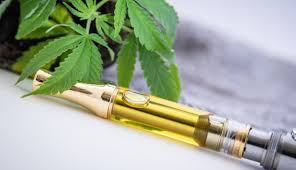 Dawn Brower, CSACA, NCACI, ADSSubstance Abuse Prevention Specialistdcbrower@fcps.edu                                                     703-227-2349